01. Jakou literaturou se zabýval Hoši Šin’iči?a) science-fictionb) povídkami ze školského prostředíc) válečnými reportážemid) historickými romány z předmoderního Japonska02. Kdo byl japonským premiérem v březnu 2023?a) Hatojama Jukiob) Abe Šinzóc) Kišida Fumiod) Asó Taró03. Která z uvedených dvojic japonských měst si je geograficky nejbližší?a) Kjóto – Fukušimab) Tokio – Nagojac) Nagasaki – Naganod) Kóbe – Ósaka04. Jaká je rozloha Japonska?a) cca 50 000 – 70 000 km2b) cca 100 000 – 150 000 km2c) cca 350 000 – 400 000 km2d) cca 800 000 – 900 000 km205. K čemu se v současném zápisu japonštiny nejčastěji používá katakana?a) k zápisu japonských a sinojaponských slovb) k zápisu partikulí a pomocných jmenc) k zápisu přejatých slov a k zvýraznění slovd) k zápisu cizích jmen a slovesných a adjektivních sufixů06. Vstup do šintoistické svatyně označuje brána nazývanáa) tó.b) tóri.c) tori.d) torii.07. Která z následujících osobností se NEŘADÍ mezi významné české japanology?a) Vlasta Winkelhöferováb) Vlasta Hilskác) Ivan Krouskýd) Martin Hilský08. Ve kterém japonském městě byl postaven tzv. Průmyslový palác projektovaný českým architektem?a) v Kjótub) v Hirošiměc) v Nagasakid) v Naganu09. Která z uvedených možností uvádí chronologicky správně seřazené události?a) ukončení pohřbívání do mohyl; vznik prvního šógunátu; japonská anexe Koreje; sjednocování Japonskab) mongolské útoky na Japonsko; přijetí čínského kalendáře; vznik samurajské vrstvy; příchod prvních křesťanů do Japonskac) zbudování hlavního města v Naře; uvedení zen-buddhismu do Japonska; zákaz křesťanství v Japonsku; americká okupace Japonskad) rusko-japonská válka; svržení atomové bomby na Hirošimu; útok na Pearl Harbor; zahájení provozu šinkansenu10. Který z následujících jazyků měl nejzásadnější vliv na vývoj japonštiny?a) čínštinab) korejštinac) angličtinad) sanskrt11. Čím se proslavil Fukuzawa Jukiči?a) Propagoval vzdělanost a reformy společnosti.b) Prosadil uplatnění rýmu v japonské poezii.c) Zasadil se o rozšíření volebního práva i na ženy.d) Zasloužil se o svržení posledního šógunátu.12. Víru v magické působení vysloveného označuje v japonské kultuře pojema) katakana.b) kotacu.c) kotodama.d) kotoba.13. Jak se označuje oblast, ve které leží Tokio?a) Kansaib) Tóhokuc) Čúbud) Kantó14. O které území vede Japonsko územní spory s Korejskou republikou?a) Takešimab) Senkakuc) Cušimad) Pusan15. Který z níže uvedených výroků je NEPRAVDIVÝ?a) Tzv. standardní japonština (hjódžungo) nemá důrazový přízvuk.b) Tzv. standardní japonština (hjódžungo) byla formálně ustanovena až na přelomu 19. a 20. století.c) Tzv. standardní japonština (hjódžungo) vychází primárně z dialektu japonštiny, který se používal v okolí Kjóta.d) Tzv. standardní japonština (hjódžungo) obsahuje nejen původem japonská slova.16. Kdo byl Tódžó Hideki?a) středověký spisovatelb) předválečný lingvistac) japonský válečný premiérd) šiřitel zen-buddhistického učení17. Japonský svátek k uctění duší zemřelých Obon se v současnosti na většině míst v Japonsku slavía) v lednu.b) v březnu.c) v srpnu.d) v listopadu.18. Japonština vyjadřuje pády pomocía) pádových koncovek.b) pořadí slov ve větě.c) předložek.d) pádových partikulí.19. Kdy se začala na některé české univerzitě poprvé vyučovat japonština jako studijní obor?a) v 30. letech 20. stoletíb) v 40. letech 20. stoletíc) v 60. letech 20. stoletíd) v 80. letech 20. století20. Který z následujících japonských pojmů označuje koncept vřelé pohostinnosti?a) omataseb) omoijaric) omotenašid) omikoši21. Hierarchická povaha japonské společnosti má kořenya) v konfucianismu.b) v buddhismu.c) v taoismu.d) v šintoismu.22. Pojem Tókaidó označujea) prefekturu ležící na severu Japonska.b) historicky významnou cestu spojující Kjóto a Edo.c) obřadní tance provozované u císařského dvora.d) básnickou formu oblíbenou v 10.–12. století.23. Která z uvedených osobností se proslavila dramatickou tvorbou?a) Ihara Saikakub) Kamo no Čómeic) Izumi Šikibud) Zeami Motokijo24. Která z níže uvedených osobností NEZÍSKALA Nobelovu cenu?a) Óe Kenzaburób) Tanizaki Džun’ičiróc) Kawabata Jasunarid) Sató Eisaku25. Která z uvedených možností uvádí japonské literáty seřazené chronologicky správně podle toho, ve které době žili a tvořili?a) Sei Šónagon, Ono no Komači, Higuči Ičijó, Tawada Jókob) Čikamacu Monzaemon, Nacume Sóseki, Cucui Jasutaka, Tanizaki Džun’ičiróc) Macuo Bašó, Jošida Kenkó, Akutagawa Rjúnosuke, Mišima Jukiod) Ihara Saikaku, Ueda Akinari, Masaoka Šiki, Abe Kóbó26. Kdo byl Minamoto no Joritomo?a) zakladatel vojenské vládyb) mnich, který se zasloužil o šíření učení školy Tendaic) vojevůdce, který odrazil mongolský útok na Japonskod) básník a kompilátor císařských básnických antologií27. Který z uvedených států má méně obyvatel než Japonsko?a) Brazílieb) Německoc) Indied) USA28. Z hlediska morfologické typologie jazyků se japonština řadí do stejné skupiny jakoa) němčina.b) arabština.c) turečtina.d) žádný z výše uvedených jazyků.29. Které z následujících měst NELEŽÍ na ostrově Honšú?a) Sendaib) Hirošimac) Naganod) Hakodate 30. Které z uvedených děl napsal Dazai Osamu?a) Soukromá záležitost (Kodžintekina taiken)b) Zapadající slunce (Šajó)c) Písečná žena (Suna no onna)d) Moře a jed (Umi to dokujaku)31. V jakém vztahu k Japonsku byl Douglas MacArthur?a) Byl velitelem okupačního štábu po porážce Japonska v druhé světové válce.b) Byl hlavním ekonomickým poradcem japonské vlády v období tzv. bublinové ekonomiky.c) Byl prvním americkým velvyslancem v Japonsku.d) Podílel se na sestrojení atomové bomby svržené na Hirošimu.32. Kdo byl japonským císařem na přelomu 19. a 20. století?a) Godaigob) Naruhitoc) Meidžid) Šówa33. Jakým slovem se označuje část znaku, podle které lze znak vyhledat ve znakovém slovníku?a) kořenb) kmenc) fraktáld) radikál34. Na kterém ostrově se nachází národní park Širetoko?a) Kjúšúb) Honšúc) Šikokud) Hokkaidó 35. Do jaké skupiny jazyků se podle genealogické klasifikace v současnosti obvykle řadí japonština?
a) mezi altajské jazyky 
b) mezi jazykové izoláty 
c) mezi čínsko-tibetské jazyky
d) mezi polynéské jazyky36. Který z uvedených výrazů NEOZNAČUJE název prefektury?a) Óitab) Okajamac) Okinawad) Ogasawara37. Japonský výraz wabi označujea) estetický princip.b) tradiční hudební nástroj.c) druh japonského čaje.d) tradiční pokrm.38. Výraz hikikomori označuje člověka, kterýa) se vyhýbá trvalému pracovnímu poměru a vyhledává dočasné brigády.b) se ve svém domově dlouhodobě izoluje od společnosti.c) žije kvůli zaměstnání odděleně od rodiny.d) se stal obětí šikany.39. Která z těchto architektonických památek se nachází v Kjótu?a) svatyně Isedžingúb) chrám Tódaidžic) svatyně Icukušimad) Zlatý pavilon (Kinkakudži)40. Které z uvedených měst leží nejseverněji?a) Fukuokab) Sapporoc) Sendaid) Kagošima41. Asahara Šókó, vůdce sekty zodpovědné za sarinový útok v tokijském metru, byla) odsouzen k trestu smrti a popraven.b) odsouzen k trestu smrti a čeká na vykonání rozsudku.c) pro nedostatek důkazů zproštěn viny.d) zbaven svéprávnosti a je hospitalizován v psychiatrickém zařízení.42. Ze kterých dvou evropských jazyků přejímala japonština v 17. století nejvíce slov?  a) z angličtiny a ruštinyb) z němčiny a portugalštinyc) z portugalštiny a holandštinyd) z holandštiny a španělštiny43. Který z uvedených výrazů označuje japonské historické období?a) Biwab) Tenguc) Etorofud) Nara44. Který z následujících románů se dotýká tématu japonských křesťanů v 17. století?a) Chrám divokých husí (Gan no tera)b) Záznamy z poustevny (Hódžóki)c) Samuraj (Samurai)d) Mnich z hory Kója (Kója hidžiri)45. Který z uvedených autorů se ve své tvorbě zabýval druhou světovou válkou?a) Fukuzawa Jukičib) Mori Ógaic) Óoka Šóheid) Jošida Kenkó46. Která země utrpěla od Japonska porážku ve válce probíhající v letech 1894–1895?a) Čína b) Ruskoc) Vietnamd) Korea47. Které z následujících českých jmen by vzhledem ke své zvukové podobě NEMOHLO být slovem japonským?a) Irenab) Dominikac) Natašad) Jarmila48. Chryzantéma je v Japonsku symbolema) hlavního města.b) zápasníků sumó.c) císařského rodu.d) dlouhověkosti.49. Hlavní protagonista s přezdívkou Vrabčák („Bádo“) vystupuje v dílea) Soukromá záležitost (Kodžintekina taiken).b) Kafka na pobřeží (Umibe no Kafuka).c) Kronika ptáčka na klíček (Nedžimakidori kuronikuru).d) Polštář z trávy (Kusamakura).50. Která z uvedených osobností prokazatelně žila v 19. století?a) Motoori Norinagab) Izumi Kjókac) Mišima Jukiod) Kamo no Čómei PJA   Písemný test programu (PT)   Japonská filologie
     (Bakalářské prezenční studium jeden program)varianta testu: 01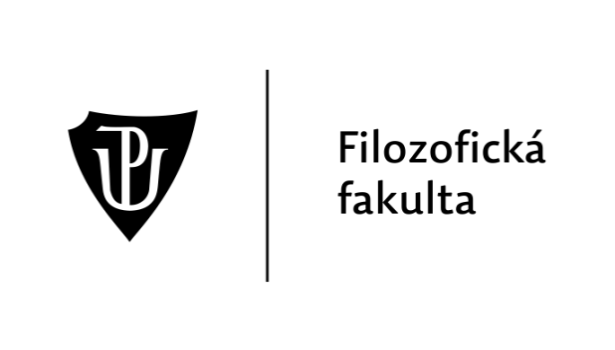 2023